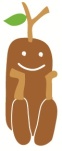 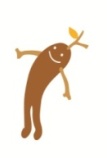 募集要項条　　件・飛騨市在住又は勤務の方、若しくは将来、飛騨市に移住する意向の方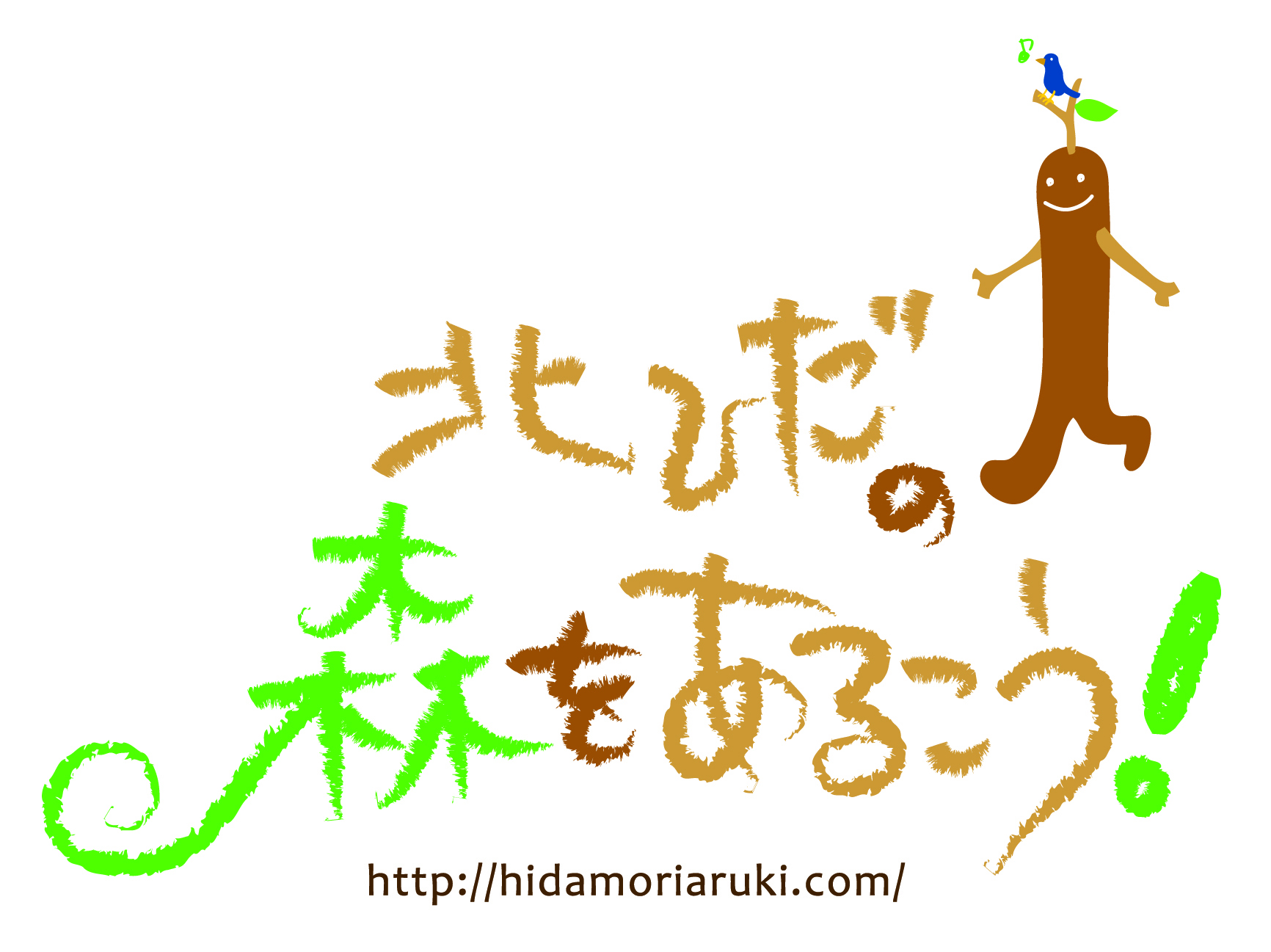 ・自然ガイドを目指す方年　　齢：６５歳以下人　　員：１０名程度（書類選考をさせていただきます。）　　　　受 講 料：６，０００円（天生県立自然公園協力金、資料代等）　　　　　　　　　※講座の内容によっては別途費用が必要となる場合があります。　　　　申込締切：６月２１日（金）必着　　　　申込方法：裏面受講申込書にご記入の上、メール、郵送またはFAXでお申し込みください２０１９年「北ひだの森」ガイド養成講座　受講申込書氏　名フリガナフリガナフリガナフリガナ氏　名住　所　〒　〒　〒　〒生年月日西暦　　　　年　　　　月　　　　日西暦　　　　年　　　　月　　　　日血液型　　　　型職　業連絡先（自宅電話番号）（携帯電話等）（携帯電話等）（携帯電話等）連絡先（自宅電話番号）（連絡がつきやすい時間帯）　　　　（連絡がつきやすい時間帯）　　　　（連絡がつきやすい時間帯）　　　　連絡先PCメールアドレス　：PCメールアドレス　：PCメールアドレス　：PCメールアドレス　：志望動機を簡記してください